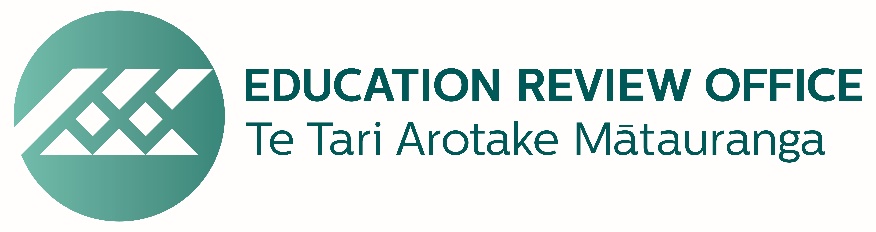 Self-Audit Checklist 
Section 3 – Health, Safety and WelfareSection title – Health, Safety and Welfare – and numbering cross reference to the August 2020 Board Assurance Statement  Child Protection – 25 (Children’s Act 2014)  Prevention of Bullying – 1, 2, 24, 11, overlap with 15 (prevention of harassment)  Inclusion Special Needs 28 - (and Board Administration 10 and Curriculum 5)  Emergencies/Accidents - 17, 18, 19  Work Experience off site - 21, 33  Education Outside the Classroom – 20  Health and Safety at Work – 32,22  Management of Complaints – 10  Key reference: Good complaints handling by school boards of trustees , Download PDF 299 KB Student Wellbeing and Behaviour - 3,4 (and Board Administration 17 on discipline procedures), 27  Physical Restraint - 7, 31  Food Health and Safety - 24a, 34  Health Management - 5,6,8,12,14,35  Hazardous Substances for teaching Science and Technology 13  Privacy and Court Orders 16,9  Self-review - 23  International Students - 29, 30  Hostels – 26  Please see further information on reviews of schools with International Students and Hostels on ERO’s websitewww.ero.govt.nzPlease tick all questions including bullet points or write N/A if not applicable.Please tick all questions including bullet points or write N/A if not applicable.YesNoUnsure25Does the board have a child protection policy that is:Does the board have a child protection policy that is:Does the board have a child protection policy that is:Does the board have a child protection policy that is:25is written down and in use?25says how suspected neglect and abuse will be identified and reported?25will be reviewed every three years?25is available on the school’s website or on request?25[Reference sections 18 and 19 Children’s Act 2014. Refer to Part 6 of  Children’s  Act 2014 - a practical guide for assistance][*Note: the policy is a mandatory requirement from 1 July 2016].25Under the Children’s Act 2014, school boards and kura, have requirements to put child protection policies in place.  The policies will guide staff to identify and report child abuse and neglect.  Under the Children’s Act 2014, school boards and kura, have requirements to put child protection policies in place.  The policies will guide staff to identify and report child abuse and neglect.  Under the Children’s Act 2014, school boards and kura, have requirements to put child protection policies in place.  The policies will guide staff to identify and report child abuse and neglect.  Under the Children’s Act 2014, school boards and kura, have requirements to put child protection policies in place.  The policies will guide staff to identify and report child abuse and neglect.  Further thoughtsThinking about this area as a whole, how well placed is the school to protect children?
Does the school have aspects of child protection that it could improve?Please have a look at the Children’s Action Plan website for suggestions about areas to develop.Please tick all questions including bullet points or write N/A if not applicable.Please tick all questions including bullet points or write N/A if not applicable.YesNoUnsureDoes the board have health and safety policies, and procedures/guidelines/practices linked to:Does the board have health and safety policies, and procedures/guidelines/practices linked to:Does the board have health and safety policies, and procedures/guidelines/practices linked to:Does the board have health and safety policies, and procedures/guidelines/practices linked to:Does the board have health and safety policies, and procedures/guidelines/practices linked to: 1Providing a safe physical and emotional environment for students?     [NAG 5]. 2Child abuse? (prevention and reporting) [NAG 5]. Also refer to question 24 below.24Does the board meet the requirements under NAG 5:Does the board meet the requirements under NAG 5:Does the board meet the requirements under NAG 5:Does the board meet the requirements under NAG 5:24to promote healthy food and nutrition for all students?24Through the principal and teaching staff, currently provide anti-bullying programmes for students? And24Do those anti-bullying programmes include a focus on:Do those anti-bullying programmes include a focus on:Do those anti-bullying programmes include a focus on:Do those anti-bullying programmes include a focus on:24Racist bullying?24Bullying of students with special needs?24Homophobic bullying?24Transgender bullying?24Sexual harassment?   [NAG 5; Good practice].Refer: section 127(1) E&T Act 2020]127 Objectives of boards in governing schoolsInclusive education; Student wellbeing   24Does the board have health and safety policies, and procedures/guidelines/practices linked to:2424   b. Has the Internet Safety Policy been implemented in the last year? (Write N/A if no reason(s) to implement in the last year) 24[NAG 5; Download a copy of Bullying prevention and response: A guide for schools; https://www.netsafe.org.nz/advice/education/Good practice]. 
Digital technology safe use guide for schools Your school's ICT network[NAG 5; Download a copy of Bullying prevention and response: A guide for schools; https://www.netsafe.org.nz/advice/education/Good practice]. 
Digital technology safe use guide for schools Your school's ICT network[NAG 5; Download a copy of Bullying prevention and response: A guide for schools; https://www.netsafe.org.nz/advice/education/Good practice]. 
Digital technology safe use guide for schools Your school's ICT network[NAG 5; Download a copy of Bullying prevention and response: A guide for schools; https://www.netsafe.org.nz/advice/education/Good practice]. 
Digital technology safe use guide for schools Your school's ICT networkPlease tick all questions including bullet points or write N/A if not applicable.Please tick all questions including bullet points or write N/A if not applicable.YesNoUnsure28Has the board ensured policies and procedures that relate to students who have special education needs are implemented without discrimination, i.e. they are:28Objective, value diversity and are integrated within the school curriculum;28Regularly re-evaluated and developed to enhance effectiveness;28Well-communicated to all staff and families, whānau of students and consistently applied;28In compliance with:In compliance with:In compliance with:In compliance with:28the Education and Training Act 2020 (section 34) that people who have special educational needs (whether because of disability or otherwise) have the same rights to enrol and receive education at State schools as people who do not?; and34 Students with special educational needs have same rights to education at State schools as others28the NZ Bill of Rights Act (section 19) that everyone has the right to freedom from discrimination on the grounds of disability in terms of section 21(h) of the Human Rights Act 1993?; and28the NE Guidelines, NAGs1(c)(iii) and 5, NE Goals 2 and 7, Curriculum Statements, Foundation Curriculum Policy Statements and Special Education Guidelines?10On the basis of good quality assessment information* (see above) reported to the school’s community: On the basis of good quality assessment information* (see above) reported to the school’s community: On the basis of good quality assessment information* (see above) reported to the school’s community: On the basis of good quality assessment information* (see above) reported to the school’s community: 10on the progress and achievement of groups (identified through NAG 1(c)  (i.e. students who are not progressing and/or achieving, or are at risk of not progressing/achieving or who have special needs including gifted and talented students).5Through the analysis of good quality assessment information*(refer question 9, Section 1), identifiedThrough the analysis of good quality assessment information*(refer question 9, Section 1), identifiedThrough the analysis of good quality assessment information*(refer question 9, Section 1), identifiedThrough the analysis of good quality assessment information*(refer question 9, Section 1), identifiedstudents and groups of students who have special needs (including gifted and talented students)?Please tick all questions including bullet points or write N/A if not applicable.Please tick all questions including bullet points or write N/A if not applicable.YesNoUnsureDoes the board have health and safety policies, and procedures/guidelines/practices linked to:Does the board have health and safety policies, and procedures/guidelines/practices linked to:Does the board have health and safety policies, and procedures/guidelines/practices linked to:Does the board have health and safety policies, and procedures/guidelines/practices linked to:17First aid/notification of accidents, in particular, recording of all accidents [Health and Safety at Work legislation].18Development of an emergency plan, including emergency/evacuation procedures, notification, duty of care for students, testing procedures? [National Civil Defence Emergency Plan Order 2015; Good practice]. 
Emergencies and traumatic incidents  and Checking your property after a major incident. [MOE website]19Management of crisis situations including pandemic planning?  [NAG 5; Good practice]. Refer Student wellbeing Please tick all questions including bullet points or write N/A if not applicable.Please tick all questions including bullet points or write N/A if not applicable.YesNoUnsure21Does the board have health and safety policies, and procedures/guidelines/practices linked to:Does the board have health and safety policies, and procedures/guidelines/practices linked to:Does the board have health and safety policies, and procedures/guidelines/practices linked to:Does the board have health and safety policies, and procedures/guidelines/practices linked to:21Welfare and safety of students in off-site locations (where the school is using premises outside the school to provide education to students on a long-term or full-time basis.[section 117(5) Education and Training Act 2020]117 State schools may use off-site locations approved by Minister33Is the school board aware of the conditions under which students may get work experience, and health and safety responsibilities under the HSWA?[Refer Work Experience Notice and Students on Work Experience: A health and safety guide for schools and employers]Write N/A if not applicablePlease tick all questions including bullet points or write N/A if not applicable.Please tick all questions including bullet points or write N/A if not applicable.YesNoUnsure20Does the board have health and safety policies, and procedures/guidelines/practices linked to:Does the board have health and safety policies, and procedures/guidelines/practices linked to:Does the board have health and safety policies, and procedures/guidelines/practices linked to:Does the board have health and safety policies, and procedures/guidelines/practices linked to:School trips/education outside the classroom – risk management procedures? [NAG 5; Good practice - EOTC Guidelines].Evidence to check : Risk Assessment processesFurther thoughtsFurther thoughtsThinking about providing a safe physical and emotional environment for students, does the board see any room for improvements?Comments/notesSome things to consider:Prevention of bullyingInclusionAnonymous surveys (parents, students) analysed and usedRisk management (camps, EOTC, work experience)Space for further comments as neededSpace for further comments as neededSpace for further comments as neededPlease tick all questions including bullet points or write N/A if not applicable.Please tick all questions including bullet points or write N/A if not applicable.YesNoUnsure33Health and Safety At Work Act 2015 [HSWA]The HSWA imposes a number of duties on the Board of Trustees (as an entity) as they are responsible for controlling risks in the school workplace.The checklist* provides a means for the Board to assess its performance against the duties specified in the HSWA. Note: When answering the questions, the board needs to ensure that there is evidence of compliance. (e.g. worker training records, risks identified in appropriate register, copy of H/S policy printed at reception)Health and Safety At Work Act 2015 [HSWA]The HSWA imposes a number of duties on the Board of Trustees (as an entity) as they are responsible for controlling risks in the school workplace.The checklist* provides a means for the Board to assess its performance against the duties specified in the HSWA. Note: When answering the questions, the board needs to ensure that there is evidence of compliance. (e.g. worker training records, risks identified in appropriate register, copy of H/S policy printed at reception)Health and Safety At Work Act 2015 [HSWA]The HSWA imposes a number of duties on the Board of Trustees (as an entity) as they are responsible for controlling risks in the school workplace.The checklist* provides a means for the Board to assess its performance against the duties specified in the HSWA. Note: When answering the questions, the board needs to ensure that there is evidence of compliance. (e.g. worker training records, risks identified in appropriate register, copy of H/S policy printed at reception)Health and Safety At Work Act 2015 [HSWA]The HSWA imposes a number of duties on the Board of Trustees (as an entity) as they are responsible for controlling risks in the school workplace.The checklist* provides a means for the Board to assess its performance against the duties specified in the HSWA. Note: When answering the questions, the board needs to ensure that there is evidence of compliance. (e.g. worker training records, risks identified in appropriate register, copy of H/S policy printed at reception)33Has the school board ensured, so far as is reasonably practicable:Has the school board ensured, so far as is reasonably practicable:Has the school board ensured, so far as is reasonably practicable:Has the school board ensured, so far as is reasonably practicable:33The health and safety of workers while at work, by taking appropriate action?33That a healthy and safe working environment is provided for independent contractors and their workers (e.g. cleaners, trades people, repair people) who enter the school premises?33That other people (such as students, parents, visitors etc) are protected from risks arising from work and activities at the school?33That workers, students, and volunteers are protected from risks arising from activities while away from the school, such as when on excursions, or school camps?33The provision and maintenance of a work environment that is without risks to health and safety?33The provision and maintenance of safe plant and structures?33The provision and maintenance of safe systems of work?33The safe use, handling, and storage of plant, substances, and structures?33The provision of adequate facilities for the welfare at work of workers in carrying out work for the school, including ensuring access to those facilities?33Has the board, ensured that:Has the board, ensured that:Has the board, ensured that:Has the board, ensured that:33Notifiable events are reported to Worksafe as soon as possible after the event, such as notifiable injuries or illnesses that would usually require the person to be admitted to hospital for immediate treatment or within 48 hours of the injury or exposure to a substance? [write N/A if the event has not occurred]33Records of notifiable events are kept for at least 5 years?33There is a risk identification and control process that eliminates or minimises the identified risks33It receives regular reporting on its compliance with the HSWA33*Note this checklist is non-exhaustive, for your self-review based on section 36 of the HSWA, and questions under Tool 2 (Toolbox) – Board of Trustees’ Checklist in the Ministry of Education’s publication, Health and Safety At Work Act 2015, A practical guide for boards of trustees and school leaders. You can download the publication in the MOE’s website –  - health and safety practical guide for boards of trustees and school leaders,and webspace The board should seek professional advice if it is uncertain about specific matters.*Note this checklist is non-exhaustive, for your self-review based on section 36 of the HSWA, and questions under Tool 2 (Toolbox) – Board of Trustees’ Checklist in the Ministry of Education’s publication, Health and Safety At Work Act 2015, A practical guide for boards of trustees and school leaders. You can download the publication in the MOE’s website –  - health and safety practical guide for boards of trustees and school leaders,and webspace The board should seek professional advice if it is uncertain about specific matters.*Note this checklist is non-exhaustive, for your self-review based on section 36 of the HSWA, and questions under Tool 2 (Toolbox) – Board of Trustees’ Checklist in the Ministry of Education’s publication, Health and Safety At Work Act 2015, A practical guide for boards of trustees and school leaders. You can download the publication in the MOE’s website –  - health and safety practical guide for boards of trustees and school leaders,and webspace The board should seek professional advice if it is uncertain about specific matters.*Note this checklist is non-exhaustive, for your self-review based on section 36 of the HSWA, and questions under Tool 2 (Toolbox) – Board of Trustees’ Checklist in the Ministry of Education’s publication, Health and Safety At Work Act 2015, A practical guide for boards of trustees and school leaders. You can download the publication in the MOE’s website –  - health and safety practical guide for boards of trustees and school leaders,and webspace The board should seek professional advice if it is uncertain about specific matters.22Does the board have health and safety policies, and procedures/guidelines/practices linked to:Does the board have health and safety policies, and procedures/guidelines/practices linked to:Does the board have health and safety policies, and procedures/guidelines/practices linked to:Does the board have health and safety policies, and procedures/guidelines/practices linked to:22Visitors to the school? [Health and Safety at Work legislation]Please tick all questions including bullet points or write N/A if not applicable.Please tick all questions including bullet points or write N/A if not applicable.Please tick all questions including bullet points or write N/A if not applicable.YesNoUnsure10 aDoes the board have a complaints policy that is easily accessible by parents/whānauDoes the board have a complaints policy that is easily accessible by parents/whānau10bDoes the board have a complaints register?Does the board have a complaints register?10cDoes the board discuss complaints in-committee and keep a record of in-committee minutes?Does the board discuss complaints in-committee and keep a record of in-committee minutes?10dDoes the school have any current complaints that are being managed?Does the school have any current complaints that are being managed?10eHas the Ministry of Education or any other crown agency investigated any complaints in the last three years?Has the Ministry of Education or any other crown agency investigated any complaints in the last three years?10fWhen was the complaints policy last reviewed?Please note the date:10gHow does the school manage concerns to minimise issues becoming complaints? Please comment below:Please comment below:Please comment below:Please comment below:Further thoughtsThinking about this area as a whole, how well does the school manage complaints?  Can you think of areas where the school could improve?Please tick all questions including bullet points or write N/A if not applicable.Please tick all questions including bullet points or write N/A if not applicable.YesNoUnsureDoes the board have health and safety policies, and procedures/guidelines/practices linked to:Does the board have health and safety policies, and procedures/guidelines/practices linked to:Does the board have health and safety policies, and procedures/guidelines/practices linked to:Does the board have health and safety policies, and procedures/guidelines/practices linked to:Does the board have health and safety policies, and procedures/guidelines/practices linked to:3Behaviour management? [NAG 5; Good practice]. 4Discipline procedures? [Good practice].17Does the board ensure all procedures and practices relating to the stand-down/suspension/exclusion and/or expulsion of any student are implemented in accordance with the relevant provisions of the Education and Training Act 2020, the Education Stand-down, Suspensions, Exclusions, and Expulsion Rules 1999 and guidance issued by the Ministry of Education? [sections 78 to 89 E&T Act 2020].78 Purpose of sections 79 to 8927Has the board ensured that its policies, practices and procedures on surrender and retention of property and searches of students by the principal, teachers and authorised staff members under sections 105 to 114, Part 3, Subpart 4 of the Education and Training Act 2020:Has the board ensured that its policies, practices and procedures on surrender and retention of property and searches of students by the principal, teachers and authorised staff members under sections 105 to 114, Part 3, Subpart 4 of the Education and Training Act 2020:Has the board ensured that its policies, practices and procedures on surrender and retention of property and searches of students by the principal, teachers and authorised staff members under sections 105 to 114, Part 3, Subpart 4 of the Education and Training Act 2020:Has the board ensured that its policies, practices and procedures on surrender and retention of property and searches of students by the principal, teachers and authorised staff members under sections 105 to 114, Part 3, Subpart 4 of the Education and Training Act 2020:27comply with the *Rules regulating the practice and procedure made by the Secretary for Education under s.113? and27have regard to the guidelines issued by the Secretary for Education under s.114 for the exercise of their powers and functions under sections 105 to 114?27[Note: refer to www.legislation.govt.nz for sections 105 to 114 Part 3,  [Subpart 4] of the Education and Training Act 2020 and the *Education (Surrender, Retention, and Search) Rules 2013; www.education.govt.nz for guidelines issued by the Secretary for Education]. This Rules continue to apply under Schedule 1, clause 4 of the E&T Act 2020.Education (Surrender, Retention and Search) Rules 2013Guidelines for the surrender and retention of property and searches Subpart 4—Searches and surrender of property[Note: refer to www.legislation.govt.nz for sections 105 to 114 Part 3,  [Subpart 4] of the Education and Training Act 2020 and the *Education (Surrender, Retention, and Search) Rules 2013; www.education.govt.nz for guidelines issued by the Secretary for Education]. This Rules continue to apply under Schedule 1, clause 4 of the E&T Act 2020.Education (Surrender, Retention and Search) Rules 2013Guidelines for the surrender and retention of property and searches Subpart 4—Searches and surrender of property[Note: refer to www.legislation.govt.nz for sections 105 to 114 Part 3,  [Subpart 4] of the Education and Training Act 2020 and the *Education (Surrender, Retention, and Search) Rules 2013; www.education.govt.nz for guidelines issued by the Secretary for Education]. This Rules continue to apply under Schedule 1, clause 4 of the E&T Act 2020.Education (Surrender, Retention and Search) Rules 2013Guidelines for the surrender and retention of property and searches Subpart 4—Searches and surrender of property[Note: refer to www.legislation.govt.nz for sections 105 to 114 Part 3,  [Subpart 4] of the Education and Training Act 2020 and the *Education (Surrender, Retention, and Search) Rules 2013; www.education.govt.nz for guidelines issued by the Secretary for Education]. This Rules continue to apply under Schedule 1, clause 4 of the E&T Act 2020.Education (Surrender, Retention and Search) Rules 2013Guidelines for the surrender and retention of property and searches Subpart 4—Searches and surrender of propertyPlease tick all questions including bullet points or write N/A if not applicable.Please tick all questions including bullet points or write N/A if not applicable.YesNoUnsure7Does the board have health and safety policies, and procedures/guidelines/practices linked to:7Prohibiting the use of force? (corporal punishment)[section 98 Education and Training Act 2020].98 Prohibition on corporal punishment and seclusion in registered schools31Physical restraint Rules* Has the school board ensured that the following documents are available for inspection at the school:Physical restraint Rules* Has the school board ensured that the following documents are available for inspection at the school:Physical restraint Rules* Has the school board ensured that the following documents are available for inspection at the school:Physical restraint Rules* Has the school board ensured that the following documents are available for inspection at the school:31Guidelines issued by the MOE on the practice and procedure to be followed in relation to physical restraint by authorised staff31the names and position of authorised staff  [Clause 4]31Has the school board taken appropriate steps:Has the school board taken appropriate steps:Has the school board taken appropriate steps:Has the school board taken appropriate steps:31to ensure parents/caregivers are notified if physical restraint is an element in a student’s Individual Behaviour Plan, and how physical restraint will be applied in accordance with the Guidelines, and31notified as soon as possible on the same day about any incident of physical restraint, including how it was managed in accordance with the Guidelines [Clause 6]31to ensure that for any student who has been physically restrained and for any staff member who used physical restraint, their physical and psychological wellbeing is monitored for the rest of the school day following the incident of physical restraint31that records kept under clause 9 are analysed so that trends can be identified31checked that documentation about each incident is complete [Clause 731Has the board reported every incident of physical restraint to the Ministry of Education using the form attached to the Rules (Appendix 1)Has every staff member who uses physical restraint completed a staff physical restraint report, andhas the board placed a copy of the form in the student’s file and provided a copy to the student’s teacher/s, parents and/or caregivers [Clause 8]Has the board kept written records of every instance of physical restraint of a student that is carried out under the Rules [Clause 9]Has the board ensured that teachers and authorised staff are suitably supported and trained [Clause 10]Does the board have a school policy on managing challenging behaviour and using restraint that is consistent with the Guidelines and (PTO)taken appropriate steps to ensure that parents, students, school staff and the community know about the school’s policies for managing challenging behaviour and using physical restraint.[clause 11]Education (Physical Restraint) Rules 2017- Download the rules [PDF, 847 KB]; Guidelines for Registered Schools in New Zealand on the Use of Physical Restraint (September 2017)Education (Physical Restraint) Rules 2017- Download the rules [PDF, 847 KB]; Guidelines for Registered Schools in New Zealand on the Use of Physical Restraint (September 2017)Education (Physical Restraint) Rules 2017- Download the rules [PDF, 847 KB]; Guidelines for Registered Schools in New Zealand on the Use of Physical Restraint (September 2017)Education (Physical Restraint) Rules 2017- Download the rules [PDF, 847 KB]; Guidelines for Registered Schools in New Zealand on the Use of Physical Restraint (September 2017)Please tick all questions including bullet points or write N/A if not applicable.Please tick all questions including bullet points or write N/A if not applicable.YesNoUnsure24aDoes the board meet the requirements under NAG 5 to promote healthy food and nutrition for all students?34Is the school board aware of the new food safety laws which require schools to ensure that food they sell or serve is safe and suitable to eat?Note: depending on the type of food service provided, some schools will have additional obligations.Please refer to: Food safety for Schools and Kura (Food Act 2014); MPI’s school leaflet Schools - What does the Food Act mean for me? (external link) has the full list of food activities that need to be registered or are exempt.Please tick all questions including bullet points or write N/A if not applicable.Please tick all questions including bullet points or write N/A if not applicable.YesNoUnsureDoes the board have health and safety policies, and procedures/guidelines/practices linked to:Does the board have health and safety policies, and procedures/guidelines/practices linked to:Does the board have health and safety policies, and procedures/guidelines/practices linked to:Does the board have health and safety policies, and procedures/guidelines/practices linked to:Does the board have health and safety policies, and procedures/guidelines/practices linked to:5Dealing with smoking, drugs and alcohol? [NAG 5]. 6Management and recording/administering of medication? [Good practice].8Cross cultural awareness? [Good practice].12Ensuring that the requirements of the Health (Immunisation) Regulations 1995 are met? [Write N/A if not applicable] Refer: Immunisation Guidelines for Early Childhood Services and ...14Protection for staff and students from excessive UV radiation exposure over the summer months? [NAG 5; Good practice]. 35Does the school board allow or intend to allow the supervised presence and use of firearms on and off school premises as part of students’ education or sporting activities? If the answer to the above is ‘Yes’, does the board comply with the guidelines* which support boards to understand their roles and responsibilities, and ensure compliance with the appropriate legislation? Refer* Firearms in Schools Guidelines and Tool Kit and Quick guide to the Firearms in Schools Guidelines Write N/A if not applicable.Please tick all questions including bullet points or write N/A if not applicable.Please tick all questions including bullet points or write N/A if not applicable.YesNoUnsure13Does the board have health and safety policies, and procedures/guidelines/practices linked to:The Code of Practice for School Exempt Laboratories approved by the NZ Association of Science Educators, about the use of hazardous substances for the teaching of science and technology? [Refer  Code of Practice for School Exempt Laboratories (WorkSafe website) (external link) . HSNOCOP 15-1: School exempt laboratories (PDF 556 KB) The Code of Ethical Conduct for the use of Animals in research and teaching in schools? [refer Use of Animals in Teaching and Schools]Please tick all questions including bullet points or write N/A if not applicable.Please tick all questions including bullet points or write N/A if not applicable.YesNoUnsureDoes the board have health and safety policies, and procedures/guidelines/practices linked to:Does the board have health and safety policies, and procedures/guidelines/practices linked to:Does the board have health and safety policies, and procedures/guidelines/practices linked to:Does the board have health and safety policies, and procedures/guidelines/practices linked to:Does the board have health and safety policies, and procedures/guidelines/practices linked to:16Collection, storage, use, access and disposal of personal information? [Privacy Act 1993].9Dealing with parents who are subject to court orders affecting day to day care of, or contact with, a child at school? [NAG 5; Good practice].Please tick all questions including bullet points or write N/A if not applicable.Please tick all questions including bullet points or write N/A if not applicable.YesNoUnsure23Has the board regularly reviewed the policies and procedures/ guidelines/practices linked to health and safety andSatisfied itself, through reports that these policies and procedures/ guidelines/practices have been implemented appropriately? [Good practice]Further thoughtsThinking about these areas as a whole, how good are the self- review processes within the school with specific reference to the review of health and safety?Has the board identified areas for development?Please tick all questions including bullet points or write N/A if not applicable.Please tick all questions including bullet points or write N/A if not applicable.YesNoUnsure29Has the board documented and implemented policies and procedures to ensure compliance with the Code of Practice for the Pastoral Care of International Students 2016? [Write N/A if not applicable].30Ensured that it is complying with the Code of Practice for Pastoral Care of International Students * particularly in terms of:Ensured that it is complying with the Code of Practice for Pastoral Care of International Students * particularly in terms of:Ensured that it is complying with the Code of Practice for Pastoral Care of International Students * particularly in terms of:Ensured that it is complying with the Code of Practice for Pastoral Care of International Students * particularly in terms of:30Support services for students30Information on international students30Communicating with parents for students under 18 years30Students with additional needs30Monitoring attendance to ensure student welfare30Accommodation Provisions30Homestays30Boarding Establishments30Designated caregivers30Temporary accommodation30Residential caregivers30Police vet of residential caregiver for students under 1830Complaints procedures* Refer 2019 amendments to the Code of Practice 2016 (PDF, 736KB)Please tick all questions including bullet points or write N/A if not applicable.Please tick all questions including bullet points or write N/A if not applicable.YesNoUnsure26Has the board satisfied itself, through reports from hostel management, that the hostel provides a safe emotional and physical environment that supports the learning of boarders enrolled at the school?  [NAG 5; Education (Hostels) Regulations 2005].